УДОСТОВЕРЕНИЕ № 9082Настоящее удостоверение выдано:            Тигиной                (фамилия)Наталье Сергеевне          (имя, отчество)   Воспитатель ГПД          (должность)   СОШ №5 г.Меленки          (место работы)в том, что он(а) в 2008 - 2009_учебном году
окончил (а)	курсыповышения квалификации воспитателей ГПДЗа время обучения: прошел(а) стажировку в (на)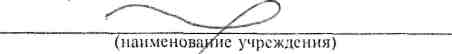 Прослушал(а) спецкурс(ы)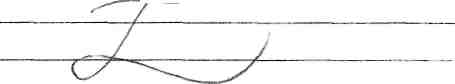 По итогам курсов:    собран методический портфолио воспитателя ГПД.в объеме108учебных часовМ.ПРектор:Зав. курсами:«  11 » ноября  2008г.СвидетельствоДано  Тигиной  Наталье Сергеевне      к детям    вв том, что он (она) с 01.12.2006 года по 05.12.2006 года прослушал (а) курс авторского семинара по гуманной педагогике    «Основы     гуманно-личностного подходаОбразовательном пространстве (система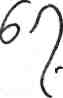 Школа   Жизни)»    академика   РАО   профессора Ш.А. Амонашвили (40 час).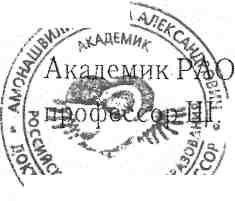 А, Амонашвили     5 декабря 2006 года